Publicado en Valencia el 02/08/2017 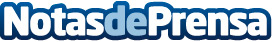 Click and Sound es la plataforma que ofrece contratos legales a los artistas amateursLa startup valenciana está decidida a acabar con los pagos en 'birras' a los artistasDatos de contacto:Alberto Gámez SalvadorCEO de Click and Sound653 599 267Nota de prensa publicada en: https://www.notasdeprensa.es/click-and-sound-es-la-plataforma-que-ofrece Categorias: Nacional Música Valencia Emprendedores E-Commerce Recursos humanos http://www.notasdeprensa.es